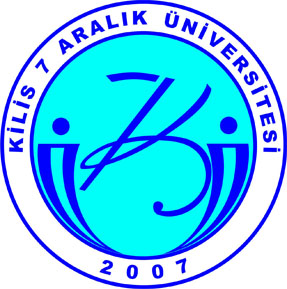 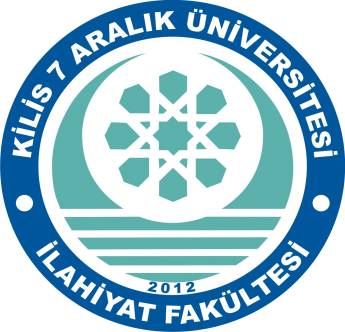 T.C.KİLİS 7 ARALIK ÜNİVERSİTESİ REKTÖRLÜĞÜİlahiyat FakültesiDekanlığıBrifing Dosyası(2019)FAKÜLTEMİZİN HUKUKİ DAYANAĞI         Fakültemiz 10.01.2012 tarihinde 28169 No’lu Resmi Gazete’de yayımlanan Bakanlar Kurulu Kararı ile kurulmuştur. Kanunda fakülte; yüksek düzeyde eğitim-öğretim, bilimsel araştırma ve yayın yapan ve kendisine enstitü, yüksekokul ve benzeri kuruluşlar bağlanabilen bir yükseköğretim kurumudur şeklinde tanımlanır.
Fakülte, genellikle her biri en az ayrı bir eğitim programı yürüten bölümlerden oluşur. Bir eğitim programı uygulayan fakültelerde bir bölüm bulunur. MİSYONUMUZ         Din bilimleri ile ilgili en üst seviyede bilgi üreten araştırmacı, katılımcı, paylaşımcı, özgün, etik ve estetik değerlere sahip, çağdaş bir eğitim-öğretim kültürü oluşturmak ve mesleki açıdan yetkin, toplumsal değerlere saygılı bireyler yetiştirmektir.VİZYONUMUZ        Dini, ana kaynaklarına göre anlayan ve yorumlayan, yüzyılların oluşturduğu ilahiyat ve ilim birikim ile insanlığın kazanımlarından faydalanarak kendi akademik geleneğini ortaya koyan, ilim namusunu ve ahlâkî kaygıları her şeyin önüne alan, nesnelliği önemsemekle birlikte öznel yaklaşımları da tahlil eden, bu toprakların kıymetini ve sahip olduğu değerleri bilen, öğrenciler yetiştirmek ve alanında öncü bir fakülte olabilmektir.FAKÜLTEMİZ PERSONELİYLE İLGİLİ GENEL BİLGİLER         Fakültemizde toplam 43 personel mevcuttur. Bunlardan 4’ü yabancı uyruklu olmak üzere, çeşitli unvanlarda 34’i akademik personel ile 1 Fakülte Sekreteri, 4 memur, 3 Hizmetli ve bir şehit yakını hizmetli olmak üzere 9 idari personel görev yapmaktadır. FAKÜLTE TEŞKİLAT ŞEMASIDEKAN Görev ve SorumluluklarıYükseköğretim Kanunu’nun 4. ve 5. maddelerinde belirtilen amaç ve ilkelere uygun hareket etmek.Kendisine çalışmalarında yardımcı olmak üzere fakültenin öğretim üyeleri arasından en çok iki kişiyi dekan yardımcısı olarak seçmek.Fakülte kurullarına başkanlık etmek, fakülte kurullarının kararlarını uygulamak ve fakülte birimleri arasında düzenli çalışmayı sağlamak.Her öğretim yılı sonunda ve istendiğinde fakültenin genel durumu ve işleyişi hakkında rektöre rapor vermek.Fakültenin ödenek ve kadro ihtiyaçlarını gerekçesi ile birlikte Rektörlüğe bildirmek.Fakültenin birimleri ve her düzeydeki personeli üzerinde genel gözetim ve denetim görevini sürdürmek.Kanun ve yönetmeliklerle kendisine verilen diğer görevleri yapmak.Fakültenin etik kurallarına uymak, iç kontrol çalışmalarına katılmak.Hassas ve riskli görevleri bulunduğunu bilmek ve buna göre hareket etmek.Rektör tarafından kendisine verilen diğer görevleri yapmak.Fakültenin ve bağlı birimlerinin öğretim kapasitesinin rasyonel bir şekilde kullanılmasında ve geliştirilmesinde,Gerektiği zaman güvenlik önlemlerinin alınmasıyla, öğrencilere gerekli sosyal hizmetlerin sağlanmasında,Eğitim-öğretim faaliyetlerinin düzenli bir şekilde yürütülmesindeBütün faaliyetlerin gözetim ve denetiminin yapılmasında, takip ve kontrol edilmesinde ve sonuçlarının alınmasında Rektöre karşı birinci derecede sorumludur. Dekan Yarımcısı (Doç. Dr. Halil ALDEMİR) Görev ve SorumluluklarıYükseköğretim kanunun 4. ve 5. Maddelerinde belirtilen amaç ve ilkelere uygun hareket etmek.Dekanın bulunmadığı zamanlarda Fakülte kurullarına başkanlık etmek.Senato’ya, Rektörlüğe ve diğer birimlere yazılan yazıların takip ve kontrolünü yapmak.Fakülte kurullarına sunulan kararların incelenmesini yapmak.Binanın fiziki yapısını kontrol etmek, gelişimini takip etmek.İkinci öğretim çalışmalarının yürütülmesi, fakülte ihtiyaçlarının karşılanması, görevli personelin denetlenmesini sağlamak.Sosyal etkinlik, öğrenci konseyi seçimleri, burs komisyonu ve öğrenci sorunları ile ilgili konularla ilgilenmek.Kurum içi ve dışı ilanlar ve duyurularla ilgili denetimlerin yapılmasını sağlamak.Bölümlerden gelecek formların zamanında ilgili birimlere ulaştırılmasını sağlamak.Akademik ve idari personelin disiplin işlemlerini denetlemek.Fakültenin web sayfasının güncel tutulmasını sağlamak.Akademik ve idari personelin atama, kadro, izin, rapor ve diğer özlük haklarını takip etmek, bu konuda personelin isteklerini dinlemek ve sorunlarını çözüme kavuşturmak.Hassas ve riskli görevleri olduğunu bilmek ve buna göre davranmak.Fakültenin etik kurallarına uymak, iç kontrol çalışmalarına katılmak ve Dekan tarafından verilen diğer işleri yapmak. Dekan Yarımcısı (Doç. Dr.Mehmet KARAKUŞ) Görev ve SorumluluklarıYükseköğretim Kanunu’nun 4. ve 5. maddelerinde belirtilen amaç ve ilkelere uygun hareket etmek.Dekanın bulunmadığı zamanlarda Fakülte kurullarına başkanlık etmek.Yeni öğrencilerin uyum etkinliklerinin organizasyonunu sağlamak, öğrenci sorunları ile ilgilenmek.Yatay geçiş, dikey geçiş, çift ana dal, yabancı öğrenci kabulü ile ilgili çalışma ve gerekli takibi yapmak.Öğrencilerin ders uyumu ve muafiyetleri ile ilgili komisyonlara başkanlık etmek, sosyal etkinliklerle ilgilenmek.Eğitim-öğretimle ilgili kurullara girecek evrakı incelemek.Öğrenci izin ve raporları ile ilgili işleri denetlemek.ERASMUS, FARABİ ve MEVLANA programlarından yararlanmak isteyen öğrencilere yardımcı olmak.Ders planları, dersliklerin dağıtımı, sınav programları ile ilgili çalışmaları planlamak.Ders görevlendirmelerini kontrol etmek, fakülte dışından talep edilecek öğretim elemanlarını tespit etmek bu konuda dekanı bilgilendirmek.Öğrenci soruşturma dosyalarını incelemek.Derslerin izlenmesi, sınavların zamanında yapılması ve dershanelerin etkin bir şekilde kullanılmasını denetlemek.Öğrenci sayılarını, başarı durumunu izlemek ve istatistikleri tutmak.Hassas ve riskli görevleri olduğunu bilmek ve buna göre davranmak.Fakültenin etik kurallarına uymak, iç kontrol çalışmalarına katılmak ve dekanın tarafından verilen diğer işleri yapmak.Fakülte Sekreteri (Mehmet UYAR) Görev ve SorumluluklarıFakültenin üniversite içi ve dışı idari işlerini yürütmek.Fakülte Kurulu ve Yönetim Kurulu’na raportörlük yapmak.Fakülte idari birimleri arasında koordinasyonu sağlamak.İdari personelin takip ve denetimini yapmak.Fakülte ile ilgili iç ve dış yazışmaları yaptırmak, takip ve denetimini sağlamak.Fakültede kesintisiz hizmet akışı için her türlü altyapı hizmetini sağlamak.Fiziki alanların her türlü bakım ve onarımını yaptırmak.Fakültede görev yapan idari personelin sicil amirliği görevini yürütmek.Eğitim öğretimin etkin biçimde yürütülmesi için gerekli yardım ve desteği sağlamak.Hassas ve riskli görevleri olduğunu bilmek ve buna göre davranmak.Fakültenin etik kurallarına uymak, iç kontrol çalışmalarına katılmak.Yasa ve Yönetmelikler çerçevesinde verilecek diğer görevleri yapmak.Bölüm Başkanı Görev ve Sorumlulukları:Yükseköğretim Kanunu’nun 4. ve 5. maddelerinde belirtilen amaç ve ilkelere uymak.Bölümün eğitim-öğretim, araştırma faaliyetlerinin düzenli yürütülmesini sağlamak.Kaynakların etkili, verimli ve ekonomik kullanılmasını sağlamak.Fakülte Kurulu toplantılarında bölümü temsil etmek.Bölümle ilgili gelişmeleri izlemek; eğitim-öğretimle ilgili yaşanan sorunları çözmeye çalışmak.Öğrencilerin başarı durumlarını izlemek, bunların sonuçlarını değerlendirmek.Akademik personelin performansını izleyerek sonuçlarını Dekanlığa bildirmek.Bölümde görevli elemanları izlemek, görevlerini tam olarak yapmalarını sağlamak.Bölümün faaliyet, stratejik plan, performans kriterlerinin hazırlanmasını sağlamak.Ders planlarının güncellenmesini sağlamak.Özürlü ve yabancı uyruklu öğrencilerin sorunları ile ilgilenmek.Raporlu ve izinli öğrencilerin durumlarını değerlendirmek.Öğrenci danışmanlık hizmetlerini arttırmak, öğrencilerle toplantılar düzenlemek.Fakültenin etik kurallarına uymak, iç kontrol faaliyetlerini desteklemek.Hassas görevleri olduğunu bilmek ve buna göre davranmak.Dekanın uygun göreceği diğer işleri yapmak.Öğretim Üyesi Görev ve Sorumlulukları:Yükseköğretim Kanunu’nun 4. ve 5. maddelerinde belirtilen amaç ve ilkelere uygun hareket etmek.Ders içeriklerinin hazırlanması ve planlanması çalışmalarına katılmak.Ders programlarının eksiksiz yürütülmesini sağlamak, sınavların programdaki tarih ve saatlerine uygun şekilde yapılmasını sağlamak üzere hazır bulunmak.Öğrenci danışmanlık hizmetlerine katılmak, öğrencilerin bölüm ve çevreye uyum sağlamalarına yardımcı olmak.Araştırmalar ve yayınlar yapmak.Kaynakların verimli, etkin ve ekonomik kullanılmasını sağlamak.Öğrencilerin devam ve başarı durumlarını incelemek.Bölümün eğitim-öğretim faaliyeti, stratejik plan performans kriterleri gibi yapılması gereken çalışmalara destek vermek.Erasmus, Farabi, Mevlana programları ile ilgili çalışmalara katılmak.Özürlü ve yabancı uyruklu öğrencilerin sorunları ile ilgilenmek.Ek ders ödemelerine esas teşkil eden formları zamanında ve eksiksiz olarak tahakkuk birimine ulaştırmak.Lisans, yüksek lisans ve doktora programına katılan öğrencilerin devamsızlık ve başarısızlık nedenlerini araştırmak ve bölüm başkanına bildirmek.Fakültenin etik kurallarına uymak, iç kontrol faaliyetlerini desteklemek.Hassas görevleri olduğunu bilmek ve buna göre hareket etmek.Bölüm başkanı ve Dekanın vereceği diğer işleri yapmakÖğretim Görevlisi Görev ve Sorumlulukları)Yükseköğretim Kanunu’nun 4. ve 5. maddelerinde belirtilen amaç ve ilkelere uygun hareket etmek.Eğitim-öğretim süresince çeşitli öğretim programlarında ortak zorunlu ders olarak belirlenen dersleri okutmak veya uygulamak.Bölümce yapılan araştırmalara ve projelere katkıda bulunmak.Bilimsel araştırmalar ve yayınlar yapmak.Bölümü ilgilendiren idari konularda verilecek görevleri yapmak.Derslerle ilgili gerekliliklerin yerine getirilmesinde öğretim üyelerine yardımcı olmak.Fakültenin etik kurallarına uymak, iç kontrol faaliyetlerini desteklemek.Hassas görevleri olduğunu bilmek ve buna göre hareket etmek.İlgili kanun ve yönetmeliklerle verilen diğer işleri yapmak.Araştırma Görevlisi Görev ve Sorumlulukları:Kurumda yapılan eğitim, araştırma, inceleme ve deneylerde yardımcı olmak ve yetkili organlarca verilen ilgili diğer görevleri yapmak.Dekan tarafından verilen dersin uygulamalarını yürütmek, dersle ilgili olarak öğretim elamanları arasında koordinasyonun sağlamak.Öğrenci rehberlik ve danışmanlığı yapmak.Bilimsel araştırma ve yayınlar yapmak.Konferans, panel, sempozyum vb. faaliyetlerin organizasyonlarını gerçekleştirmek.Ders ve sınav programlarının hazırlanması ve planlamasında yardımcı olmak.Fakültenin etik kurallarına uymak, iç kontrol faaliyetlerini desteklemek.Hassas görevleri olduğunu bilmek ve buna göre hareket etmek.Dekan tarafından verilen diğer işleri yapmaktır.Yazı İşleri Görevlisi (Faruk GÖKKIR) Görev ve SorumluluklarıElektronik Belge Yönetim Sistemi ile ilgili iş ve işlemleri yürütmek.Fakülte kurularının toplantı gündemlerini hazırlamak ve üyelere dağıtılmasını sağlamak.Eğitim-öğretim işleri ile akademik takvimi takip ederek yapılması gereken işleri zamanında yapmak.Eğitim-öğretim, ders ve sınav programları ile ilgili işleri yapmak.Dekanlığa ya da kişilere ait her türlü bilgi ve belgeyi korumak, ilgisiz kişilerin eline geçmesini önlemek.Özlük dosyalarının ya da diğer yazıların başkaları tarafından görülüp okunması, incelenmesi ya da bunlardan belge alınmasına engel olmak.Birimlerden gelen evrakları kontrol ederek almak, hatalı olanları geri göndermek.Alanı ile ilgili yazıları, Resmi Yazışmalarda Uygulanacak Esas ve Usuller Hakkında Yönetmelik esasları doğrultusunda hazırlamak ve imzaya sunmakSüreli yazıları takip etmek.Öğrenci disiplin soruşturma işlemlerini takip edip, sonucunda ilgili yerlere bilgi vermek.Karar defterlerini düzenli tutmak.İşlerini zamanında yapmak ve düzenli olmasına özen göstermekFakülte etik kurallarına uymak, iç kontrol faaliyetlerini desteklemek.Hassas ve riskli görevlerini bulunduğunu bilmek ve buna göre hareket etmek.Amirlerin verdiği benzer nitelikteki görevleri yerine getirmektir.Dekan Özel Kalemi ve Bölüm Sekreteri (Makbule BİÇER) Görev ve SorumluluklarıDekanın telefon görüşmelerini ve gerekli birimlerle iletişimini sağlamak, randevularını düzenlemek.Dekanlık makamına gelen ziyaretçilerin görüşme öncesi belli bir düzen içinde ağırlanmasına yardımcı olmak ve görüşmeleri sağlamak.Üniversite Yönetim Kurulu, Senato, Fakülte Kurulu ve Fakülte Yönetim Kurulu gibi önemli toplantıları Dekana hatırlatmak.Dekanın ziyaretçilerini ve arayanlarını günlük olarak bir deftere ad soyad, tarih ve saat belirleyerek not etmek, Dekanı bilgilendirmek ve iletişimini sağlamak.Dekan odasına girenleri denetlemek, ilgisiz kişilerin girmesine engel olmak, Dekan olmadığı zamanlarda odanın kilitli tutulmasını sağlamak.Bölümle ilgili yazışmaların düzenli bir şekilde yürütülmesini sağlamak, duyuruları yapmak, karar defterini düzenli tutmak.Bölümle ilgili kurul çağrılarını ve kararları yazarak ilgililere duyurmak.Öğrenci dilekçelerini alıp işleme koymak ve sonuçlandırmak, Bölüm elemanları ile ilgili duyuruların asılmasını sağlamak.Eğitim-öğretimle ilgili öğrenci listeleri, haftalık ders programı, ders görevlendirmeleri ve sınav programlarının yazılmasında görevlilere yardımcı olmak, zamanında ilan edilmesi ve öğretim elemanına dağıtılmasını sağlamak.Bölüme ait resmi belge ve bilgileri ilgisiz kişilere vermemek, bölümde gizliliğe önem vermek, işlemlerin doğru, hızlı ve güvenilir bir şekilde sonuçlanmasını sağlamak.Bölüm öğretim elemanlarının iletişim bilgilerini tutarak, gerektiğinde iletişim kurmak, izin belgelerini düzenlemek.Görevlerinin hassas olduğunu bilmek ve buna göre hareket etmek.Fakültenin etik kurallarına uymak, iç kontrol faaliyetlerini desteklemek.Amirlerin verdiği benzer nitelikteki görevleri yerine getirmek.Mutemet (Erkan DOKUYUCU) Görev ve Sorumlulukları:Tüm personelin maaş, ücret ve sigorta işlemlerini yapmak.Her türlü ödemenin mevzuata uygun olarak zamanında yapılmasını sağlamak.Doğum ve ölüm raporlarının tahakkuk ettirilmesini sağlamakPersonelin icra takibini ve gerekli yazışmaları yapmak.Bütçe hazırlık rehberi ile ilgili 3’er yıllık bütçe tekliflerinin hazırlanmasına yardımcı olmak.Hazırlanan bütçe tekliflerinin bütçe performansı hususunda gerçekleştirme görevlisi ile görüş ve önerileri değerlendirmek.Hazırlanan bütçe verilerini e-bütçe sistemine girip onaylama işlemini gerçekleştirmek.Ödenek üstü harcama yapılmamasına özen göstermek.Ödemesi yapılan tahakkuk evraklarının arşivleme işlemlerini yapmak, ders yükü formlarını kontrol etmek.Ek ders, fazla mesai, final sınavı, bilim jürisi, ödemelerini yapmak.Muhasebe birimine giden evrakların ödenmesi ve hesaplara aktarım sürecindeki banka işlemlerinin takibini yapmak.Personelin SGK işlemleri ile ilgili aylık kesenek bildirimlerini göndermek, işe giriş ve işten ayrılış bildirgelerini göndermek.Personel Hizmet Takibi işlemlerini yapmak.Fakültenin etik kurallarını bilmek ve buna göre hareket etmek.Hassas görevleri olduğunu bilmek ve buna göre hareket etmek.Amirlerin verdiği benzer nitelikteki görevleri yerine getirmek.Taşınır Kayıt Yetkilisi (Yusuf ATEŞ) Görev ve Sorumlulukları:Fakültede yapılacak tüm harcamaların ödeme belgelerini hazırlamak ve muhasebe birimine iletmek.Her türlü ödemenin mevzuata uygun olarak zamanında yapılmasını sağlamak.Ödenek üstü harcama yapılmamasına özen göstermek.Ödemesi yapılan tahakkuk evraklarının arşivleme işlemlerini yapmak, ders yükü formlarını kontrol etmek.Yolluk ücretleri, satın almalar ödemelerini yapmak.Muhasebe birimine giden evrakların ödenmesi ve hesaplara aktarım sürecindeki banka işlemlerinin takibini yapmak.Fakültenin taşınır mal işlemlerini yapmak.Taşınırlarla ilgili satın almaları yapmak.Strateji Geliştirme Dairesi Başkanlığı’nın istediği 4734 sayılı Kamu İhale Kanunu’nun 21/f (Pazarlık Usulü) ve 22/d (Doğrudan Temin) maddeleri kapsamında yapılan harcamaları 3’er aylık dönemler halinde takip etmek.İlahiyat Fakültesi’nin sarf malzemelerinin temini sorumluluğu ve dağıtılması görevini üstlenmek.Fakültenin etik kurallarını bilmek ve buna göre hareket etmek.Hassas görevleri olduğunu bilmek ve buna göre hareket etmek.Amirlerin verdiği benzer nitelikteki görevleri yerine getirmek.FAKÜLTEMİZ AKADEMİK PERSONEL ALT YAPISI    Fakültemizde; 34 akademik personel görev yapmakta olup unvanları, sayıları ve bölüm bazında dağılımları aşağıda belirtilmiştir.FAKÜLTEMİZ İDARİ PERSONEL ALT YAPISI         Fakültemizde; 1 Fakülte Sekreteri, 4 memur, 3 hizmetli bir şehit yakını hizmetli olmak üzere toplam 9 idari personel görev yapmaktadır.FAKÜLTEMİZ KURULLARI          Fakültemizde, Fakülte Kurulu ve Fakülte Yönetim Kurulu olarak faaliyet gösteren iki kurulumuz mevcuttur. Fakülte Kurulumuz bir başkan, 8 üye ve bir raportörden oluşur. Fakülte yönetim Kurulumuz ise bir başkan, 6 üye ve bir raportörden oluşur. Fakülte Kurulu: a. Kuruluş ve İşleyişi: Fakülte kurulu, dekanın başkanlığında fakülteye bağlı bölümlerin başkanları ile varsa fakülteye bağlı enstitü ve yüksekokul müdürlerinden ve üç yıl için fakültedeki profesörlerin kendi aralarından seçecekleri üç, doçentlerin kendi aralarından seçecekleri iki, yardımcı doçentlerin kendi aralarından seçecekleri bir öğretim üyesinden oluşur. Fakülte kurulu normal olarak her yarıyıl başında ve sonunda toplanır. Dekan gerekli gördüğü hallerde fakülte kurulunu toplantıya çağırır. b. Görevleri: Fakülte kurulu akademik bir organ olup aşağıdaki görevleri yapar: 1) Fakültenin, eğitim - öğretim, bilimsel araştırma ve yayım faaliyetleri ve bu faaliyetlerle ilgili esasları, plan, program ve eğitim - öğretim takvimini kararlaştırmak.2) Fakülte yönetim kuruluna üye seçmek. 3) Bu kanunla verilen diğer görevleri yapmaktır.         Fakülte Kurulumuz aşağıda belirtilmiş olan başkan, üyeler ve raportörden oluşur.       8.2. Fakülte Yönetim Kurulu:a. Kuruluş ve İşleyişi: Fakülte yönetim kurulu, dekanın başkanlığında fakülte kurulunun üç yıl için seçeceği üç profesör, iki doçent ve bir yardımcı doçentten oluşur. Fakülte yönetim kurulu dekanın çağırısı üzerine toplanır. Yönetim kurulu gerekli gördüğü hallerde geçici çalışma grupları, eğitim - öğretim koordinatörlükleri kurabilir ve bunların görevlerini düzenler. b. Görevleri: Fakülte yönetim kurulu, idari faaliyetlerde dekana yardımcı bir organ olup aşağıdaki görevleri yapar: 1) Fakülte kurulunun kararları ile tespit ettiği esasların uygulanmasında dekana yardım etmek.2) Fakültenin eğitim - öğretim, plan ve programları ile takvimin uygulanmasını sağlamak.3) Fakültenin yatırım, program ve bütçe tasarısını hazırlamak.4) Dekanın fakülte yönetimi ile ilgili getireceği bütün işlerde karar almak.5) Öğrencilerin kabulü, ders intibakları ve çıkarılmaları ile eğitim - öğretim ve sınavlara ait işlemleri hakkında karar vermek.6) Bu kanunla verilen diğer görevleri yapmaktır.         Fakülte Yönetim Kurulumuz aşağıda belirtilmiş olan başkan, üyeler ve raportörden oluşur.İLAHİYAT FAKÜLTESİ DERGİSİ         Kilis 7 Aralık Üniversitesi İlahiyat Fakültesi Dergisi, ulusal ve uluslararası düzeyde bilimsel niteliklere sahip çalışmaları yayımlayarak ilahiyat ve sosyal bilimler (tarih, hukuk, felsefe, sosyoloji, psikoloji, edebiyat, sanat, antropoloji, siyaset bilimi, uluslararası ilişkiler vs.) alanında bilgi birikimine katkıda bulunmayı amaçlamaktadır.          Kilis 7 Aralık Üniversitesi İlahiyat Fakültesi Dergisi, Aralık ve Haziran aylarında, yılda iki kez yayımlanan hakemli bir dergidir.               Derginin yayın dili Türkçe’dir. Ayrıca Arapça ve İngilizce olarak hazırlanan bilimsel çalışmalar da dergide yayımlanır. Diğer dillerde hazırlanan çalışmalara ise Yayın Kurulu karar verir. NOT: Fakülte dergimiz yayın hayatına başladığı tarihten bu yana 8. Sayısını çıkarmıştır. FAKÜLTEMİZ ÖĞRENCİ ALT YAPISIFAKÜLTEMİZ FİZİKİ ALT YAPISI         Fakültemiz bünyesinde; 28 derslik, 1 toplantı salonu, 1 seminer salonu, 1 kütüphane, 1 bilgisayar laboratuvarı, 60 ofis, 1 arşiv, bay ve bayan olmak üzere 2 mescit, 3 depo, 1 kantin, 4 erkek personel tuvaleti, 4 bayan personel tuvaleti, 4 erkek öğrenci tuvaleti,4 kız öğrenci tuvaleti bulunmaktadır.12. FAALİYET VE PERFORMANS GÖSTERGELERİMutemetlik Bürosu: Erkan DOKUYUCUÖdenekler ve Harcama Durumları: 2018 Yılı I.Ö. Bütçe DetayıÖdenekler ve Harcama Durumları: 2018 Yılı II. Ö. Bütçe DetayıTaşınır Kayıt Bürosu: Yusuf ATEŞMakine ve Teçhizat Alt YapısıYazı İşleri Bürosu: Faruk GÖKKIR2018 Yılı Verileri2019 Yılı Verileri(5 Aylık)BÖLÜMLERE GÖRE AKADEMİK PERSONELİMİZİN DAĞILIMIBÖLÜMLERE GÖRE AKADEMİK PERSONELİMİZİN DAĞILIMIBÖLÜMLERE GÖRE AKADEMİK PERSONELİMİZİN DAĞILIMIBÖLÜMLERE GÖRE AKADEMİK PERSONELİMİZİN DAĞILIMISIRA NOBÖLÜM ADIÜNVANIAKADEMİSYENİN ADI SOYADIİLKÖĞRETİM DİN KÜLT. VE AHLAK BİL. EĞT.KAPATILDI VE ÖĞRETİM ELEMANLARI DİĞER BİRİMLERE AKTARILDI.KAPATILDI VE ÖĞRETİM ELEMANLARI DİĞER BİRİMLERE AKTARILDI.İLKÖĞRETİM DİN KÜLT. VE AHLAK BİL. EĞT.KAPATILDI VE ÖĞRETİM ELEMANLARI DİĞER BİRİMLERE AKTARILDI.KAPATILDI VE ÖĞRETİM ELEMANLARI DİĞER BİRİMLERE AKTARILDI.1TEMEL İSLAM BİLİMLERİPROF. DR OSMAN TÜRER2TEMEL İSLAM BİLİMLERİDOÇ. DRHALİL ALDEMİR3TEMEL İSLAM BİLİMLERİDOÇ. DREMRULLAH FATİŞ4TEMEL İSLAM BİLİMLERİDR. ÖĞR. ÜYESİBÜNYAMİN AÇIKALIN5TEMEL İSLAM BİLİMLERİDR. ÖĞR. ÜYESİHÜSEYİN BAYSA6TEMEL İSLAM BİLİMLERİDR. ÖĞR. ÜYESİÜZEYİR KÖSE7TEMEL İSLAM BİLİMLERİDR. ÖĞR. ÜYESİSULTANBEG ALIEV8TEMEL İSLAM BİLİMLERİDR. ÖĞR. ÜYESİMEHMET ŞAŞA9TEMEL İSLAM BİLİMLERİDR. ÖĞR. ÜYESİAHMAD SHAİKH HUSAYN10TEMEL İSLAM BİLİMLERİÖĞR. GÖRHASAN HİJAZİ11TEMEL İSLAM BİLİMLERİDR. ARŞ. GÖR.YUSUF AĞKUŞ12TEMEL İSLAM BİLİMLERİARŞ. GÖRABDULBAKİ DURMAZ13TEMEL İSLAM BİLİMLERİARŞ. GÖRRAMAZAN ÇOBAN14TEMEL İSLAM BİLİMLERİARŞ. GÖRSEMİH BEKÇİ15TEMEL İSLAM BİLİMLERİARŞ. GÖRDÜRDANE ZEYNEP TEKMEN16TEMEL İSLAM BİLİMLERİARŞ. GÖRMURAT YILMAZ17TEMEL İSLAM BİLİMLERİARŞ. GÖRRECEP B. HAYDAROĞLU18TEMEL İSLAM BİLİMLERİARŞ. GÖRAYŞENUR FİDAN19TEMEL İSLAM BİLİMLERİARŞ. GÖRNİLÜFER SENA ÇALIK1FELSEFE VE DİN BİLİMLERİPROF. DR.M. DOĞAN KARACOŞKUN2FELSEFE VE DİN BİLİMLERİDR. ÖĞR. ÜYESİMEHMET KARAKUŞ3FELSEFE VE DİN BİLİMLERİDR. ÖĞR. ÜYESİMUHARREM ŞAHİNER4FELSEFE VE DİN BİLİMLERİDR. ÖĞR. ÜYESİEMAD KANAAN5FELSEFE VE DİN BİLİMLERİDR. ÖĞR. ÜYESİMUSTAFA KINAĞ6FELSEFE VE DİN BİLİMLERİÖĞR. GÖR.ALİ GÜNGÖR7FELSEFE VE DİN BİLİMLERİÖĞR. GÖR.NEDİM ÖZ8FELSEFE VE DİN BİLİMLERİARŞ. GÖRABDULLAH ALTUNCU9FELSEFE VE DİN BİLİMLERİARŞ. GÖROSMAN ÜLKER10FELSEFE VE DİN BİLİMLERİARŞ. GÖRSERCAN ÇAMLI11FELSEFE VE DİN BİLİMLERİARŞ. GÖRHAMİDULLAH GENÇ12FELSEFE VE DİN BİLİMLERİARŞ. GÖRMERVE İZİN BADRİA1İSLAM TARİHİ VE SANATLARIDR. ÖĞR. ÜYESİÖMER CİDE2İSLAM TARİHİ VE SANATLARIÖĞR. GÖRABDURRAHMAN ŞENSÖZ3İSLAM TARİHİ VE SANATLARIARŞ. GÖRAHMET KURAYFAKÜLTE İDARİ PERSONEL LİSTESİFAKÜLTE İDARİ PERSONEL LİSTESİFAKÜLTE İDARİ PERSONEL LİSTESİFAKÜLTE İDARİ PERSONEL LİSTESİFAKÜLTE İDARİ PERSONEL LİSTESİSIRAÜNVANAD-SOYADGÖREVTOPLAM1FAKÜLTE SEKRETERİMEHMET UYARFAKÜLTE SEKRETERİ12MEMURERKAN DOKUYUCUMUTEMET43MEMURMAKBULE BİÇERDEKAN VE BÖLÜM SEKRETERİ44MEMURYUSUF ATEŞTAŞINIR KAYIT YETKİLSİ45MEMURFARUK GÖKKIRYAZI İŞLERİ46HİZMETLİBÜNYAMİN ŞAHANHİZMETLİ47HİZMETLİAMBER ÇİFÇİHİZMETLİ48HİZMETLİAHMET ZAFER AYDEMİRŞEHİT YAKINI HİZMETLİ49HİZMETLİMEHMET KILINÇHİZMETLİ4TOPLAMTOPLAMTOPLAMTOPLAM9SIRA NOÜYELİK DURUMUUNVAN VE AD SOYAD1BaşkanProf. Dr. M. RUHAT YAŞAR2ÜyeProf. Dr. Osman TÜRER3ÜyeDoç. Dr. Halil ALDEMİR4ÜyeDoç. Dr. Emrullah FATİŞ5ÜyeDr. Öğr. Üyesi Muharrem ŞAHİNER6ÜyeDr. Öğr. Üyesi Mehmet KARAKUŞ7ÜyeDr. Öğr. Üyesi. Bünyamin AÇIKALIN8ÜyeDr. Öğr. Üyesi. Ömer CİDE9RaportörMehmet UYARSIRA NOÜYELİK DURUMUUNVAN VE AD SOYAD1BaşkanProf. Dr. M. Ruhat YAŞAR2ÜyeProf. Dr. Osman TÜRER3ÜyeProf. Dr. Nazım ŞEKEROĞLU4ÜyeProf. Dr. Bektaş TEPE5ÜyeDoç. Dr. Halil ALDEMİR6ÜyeDoç. Dr. Emrullah FATİŞ7ÜyeDr. Öğr. Üyesi Mehmet KARAKUŞ8RaportörMehmet UYARİLAHİYAT FAKÜLTESİİLAHİYAT FAKÜLTESİI. ÖĞRETİMI. ÖĞRETİMII. ÖĞRETİMII. ÖĞRETİMÖĞRENCİ ALT YAPISIÖĞRENCİ ALT YAPISIKIZ ÖĞR.ERKEK ÖĞR.KIZ ÖĞR.ERKEK ÖĞR.TOPLAMBÖLÜM VE SINIFLARİLAHİYAT HAZIRLIK109317440254BÖLÜM VE SINIFLARİLAHİYAT 1. SINIF82384421185BÖLÜM VE SINIFLARİLAHİYAT 2. SINIF66192111117BÖLÜM VE SINIFLARİLAHİYAT 3. SINIF64333424155BÖLÜM VE SINIFLARİLAHİYAT 4. SINIF77424332194BÖLÜM VE SINIFLARİDKAB 4. SINIF34029GENEL TOPLAM GENEL TOPLAM GENEL TOPLAM GENEL TOPLAM GENEL TOPLAM GENEL TOPLAM 914Sıra NoKullanım DurumuAdet1Derslik282Toplantı Salonu13Seminer Salonu14Kütüphane15Bilgisayar Laboratuvarı16Ofis607Arşiv18Erkek Mescit19Bayan Mescit110Depo311Kantin112Erkek Personel Tuvaleti413Bayan Personel Tuvaleti414Erkek Öğrenci Tuvaleti415Bayan Öğrenci Tuvaleti416Toplam115  FAKÜLTEMİZ DERSLİKLERİ İLE İLGİLİ GENEL BİLGİLER  FAKÜLTEMİZ DERSLİKLERİ İLE İLGİLİ GENEL BİLGİLER  FAKÜLTEMİZ DERSLİKLERİ İLE İLGİLİ GENEL BİLGİLER  FAKÜLTEMİZ DERSLİKLERİ İLE İLGİLİ GENEL BİLGİLER  FAKÜLTEMİZ DERSLİKLERİ İLE İLGİLİ GENEL BİLGİLER  FAKÜLTEMİZ DERSLİKLERİ İLE İLGİLİ GENEL BİLGİLER  FAKÜLTEMİZ DERSLİKLERİ İLE İLGİLİ GENEL BİLGİLER  FAKÜLTEMİZ DERSLİKLERİ İLE İLGİLİ GENEL BİLGİLER  FAKÜLTEMİZ DERSLİKLERİ İLE İLGİLİ GENEL BİLGİLERZEMİN KATDERSLİK NOSIRASIRAKAPASİTEPROJEKSİYONTAHTAMASA KÜRSÜZEMİN KATDERSLİK NOİKİLİÜÇLÜ KAPASİTEPROJEKSİYONTAHTAMASA KÜRSÜZEMİN KAT10218541111ZEMİN KAT10312361111ZEMİN KAT10420201001111ZEMİN KAT105219611111ZEMİN KAT1062196111111. KAT201123611111. KAT202185411111. KAT203185411111. KAT204123611111. KAT205202010011111. KAT2062196111111. KAT207216311111. KAT2081206211111. KAT2092196111112. KAT301123611112. KAT302185411112. KAT303185411112. KAT304123611112. KAT305202010011112. KAT3062196111112. KAT307216311112. KAT3082196111113. KAT401154511113. KAT402185411113. KAT403185411113. KAT4041236111140520201001111TOPLAMTOPLAM92469159327272727BÜTÇE TERTİBİBÜTÇE TERTİBİ AÇIKLAMASITOPLAM ÖDENEKHARCAMAGERÇEKLEŞME ORANI %01.1Memur Maaşları2.067.000,001.779.876,6186,1301.2Sözleşmeli Personel Maaşları276.000,00280.435,69101,6002.1Memur SGK Ödemeleri288.000,00227.695,3679,0602.2Sözleşmeli Personel SGK Ödemeleri68.000,0055.575,581,7203.2Tüketime Yönelik Mal ve Malzeme Alımları11.000,004.664,6842,4003.3Yolluklar6.000,005.000,0083,3303.5Hizmet Alımları3.000,001.670,5055,6803.7Menkul Mal, Gayri maddi Hak Alım, Bakım ve Onarım Giderleri12.000,003.333,5027,7703.8Gayri Menkul Mal Bakım Onarım Giderleri16.000,003.727,0023,29BÜTÇE TERTİBİBÜTÇE TERTİBİ AÇIKLAMASITOPLAM ÖDENEKHARCAMAGERÇEKLEŞME ORANI % 01.1Memur Ek Çalışma Karşılıkları (Ek Ders, Mesai)112.174,4099.367,2188,5803.2Tüketime Yönelik Mal ve Malzeme Alımları33.945,985.646,316,6303.3Yolluklar7.700,004.091,8753,1403.7Menkul Mal, Gayri maddi Hak Alım, Bakım ve Onarım Giderleri11.000,00 0003.8Gayri Menkul Mal Bakım Onarım Giderleri24.000,00 00Sıra NoMakine ve Teçhizat AdıAdet1Baskı Makinesi12Kahve Makinesi13Masaüstü Bilgisayar624Dizüstü Bilgisayar125Barkod Yazıcı16Lazer Yazıcı357Çok Fonksiyonlu Yazıcı68El Tarayıcısı19Telsiz Telefon5110Projeksiyon3111Televizyon112Dolap14413Kitaplık 5014Çalışma Masası5015Masa Tenisi Masası216Çalışma Koltuğu4517Misafir Sandalyesi 14018Portmanto 4019Sehpa 69 20Kürsü3021Kütüphane Bankosu  122Yazı Tahtası 2823Sıra1346GENEL TOPLAMGENEL TOPLAM1450Evrak TürüSayısıGelen Evrak738Giden Evrak495Toplam Gelen/Giden Evrak1233Evrak TürüSayısıGelen Evrak375Giden Evrak270Toplam Gelen/Giden Evrak645